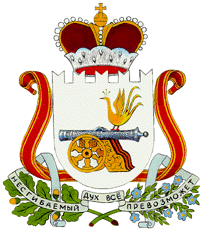 СОВЕТ ДЕПУТАТОВ  МУРЫГИНСКОГО СЕЛЬСКОГО ПОСЕЛЕНИЯПОЧИНКОВСКОГО РАЙОНА  СМОЛЕНКОЙ ОБЛАСТИРЕШЕНИЕот  28 октября 2016 года  № 40О внесении изменений в Положение о бюджетном процессе в муниципальном образовании Мурыгинского сельского поселения Починковского района Смоленской области	С целью проведения на территории Смоленской области единой политики по формированию бюджетов муниципальных образований, Совет депутатов Мурыгинского сельского поселения Починковского района Смоленской областиРЕШИЛ:Внести в Положение о бюджетном процессе в муниципальном образовании Мурыгинского сельского поселения Починковского района Смоленской области, утвержденное решением Совета депутатов Мурыгинского сельского поселения Починковского района Смоленской области от 12.12.2013 № 34 «Об утверждении Положения о бюджетном процессе в муниципальном образовании Мурыгинского сельского поселения Починковского района Смоленской области» (в редакции решений Совета депутатов Мурыгинского сельского поселения Починковского района Смоленской области от 10.11.2014 № 32, от 10.11.2015 № 24, от 15.07.2016   № 27) следующие изменения:в пункте 1 части 1 слова «на один год» заменить словами «на три года (на очередной финансовый год и плановый период)»;пункт 2 части 1 после слов «на очередной финансовый год» дополнить словами «и плановый период»;подпункты 1) - 3) пункта 1 части 2 после слов «на очередной финансовый год» дополнить словами «и каждый год планового периода»;подпункты 3) – 5) пункта 2 части 2 после слов «на очередной финансовый год» дополнить словами «и плановый период»;подпункт 6) пункта 2 части 2 после слов «на очередной финансовый год» дополнить словами «и ведомственная структура расходов бюджета муниципального образования Мурыгинского сельского поселения Починковского района Смоленской области на первый и второй годы планового периода»;подпункт 7)  пункта 2 части 2 после слов «на очередной финансовый год» дополнить словами «и плановый период»;подпункт 8)  пункта 2 части 2 после слов «в очередном финансовом году» дополнить словами «и плановом периоде»;подпункты 9), 11) -15), 18) пункта 2 части 2 после слов «на очередной финансовый год» дополнить словами «и каждый год планового периода»;подпункт 10) пункта 2 части 2 после слов «за очередным финансовым годом» дополнить словами «и каждым годом планового периода»;подпункты 16),17), 19)  пункта 2 части 2 после слов  «в очередном финансовом году» дополнить словами «и плановом периоде»;подпункты 1) – 3) пункта 2 части 3 после слов «на очередной финансовый год» дополнить словами «и плановый период»;подпункт 7) пункта 2 части 3 после слов «за очередным финансовым годом» дополнить словами «и каждым годом планового периода»;подпункт 1) пункта 4 части 3 слово «соответствующий» заменить словом «очередной», после слов «на очередной  календарный год» дополнить словами «и плановый период»;подпункт 2) пункта 4 части 3 слово  после слов «в очередном календарном году» дополнить словами «и плановом периоде»;пункт 5 части 3 после слов «в очередном финансовом году» дополнить словами «и плановом периоде»;подпункты 1),4), 5), 6), 8),9),10),11) пункта 2 части 7 после слов «на очередной финансовый год» дополнить словами «и каждый год планового периода»;подпункт 7) пункта 2 части 7 после слов «на очередной финансовый год» дополнить словами  «и ведомственная структура расходов бюджета на первый и второй годы планового периода»;дополнить частью 7.1  следующего содержания: «7.1. Распределение функций по рассмотрению проекта решения о бюджете муниципального образования Мурыгинского сельского поселения Починковского района Смоленской области.1. Если проект решения о бюджете муниципального образования Мурыгинского сельского поселения Починковского района Смоленской области принимается по решению Главы муниципального образования Мурыгинского сельского  поселения Починковского района Смоленской области к рассмотрению Советом  депутатов Мурыгинского сельского  поселения Починковского района Смоленской области, то Глава муниципального образования Мурыгинского сельского поселения Починковского района Смоленской области направляет внесенный проект решения, а также представленные одновременно с ним документы, материалы и проекты решений в Комиссию по бюджету на заключение, в котором  должны быть отражены замечания, предложения и рекомендации.2. Принятый к рассмотрению проект решения  о бюджете муниципального образования Мурыгинского сельского поселения Починковского района Смоленской области направляется в Контрольно-ревизионную  комиссию  на заключение.3. Комиссия по бюджету  является ответственным за:1) рассмотрение основных характеристик бюджета муниципального образования Мурыгинского сельского поселения Починковского района Смоленской области (общего объема доходов, общего объема расходов, дефицита (профицита) бюджета на очередной финансовый год и каждый год планового периода);2) рассмотрение иных характеристик, являющихся в соответствии с частью 7 настоящего положения предметом рассмотрения проекта решения, и расходов бюджета муниципального образования Мурыгинского сельского поселения Починковского района Смоленской области на очередной финансовый год и плановый период по разделам (в отдельных случаях по подразделам) классификации расходов.  3) подготовку и рассмотрение проекта решения о  бюджете муниципального образования Мурыгинского сельского поселения Починковского района Смоленской области на заседании Совета депутатов Мурыгинского сельского поселения Починковского района Смоленской области.»;19) дополнить частью 7.2. следующего содержания:«Часть 7.2. Срок и порядок подготовки к рассмотрению Советом  депутатов Мурыгинского сельского поселения Починковского района Смоленской области проекта решения о бюджете муниципального образования Мурыгинского сельского поселения Починковского района Смоленской области.1. В течение 13 дней со дня направления Главой муниципального образования Мурыгинского сельского поселения Починковского района Смоленской области проекта решения о  бюджете муниципального образования Мурыгинского сельского поселения Починковского района Смоленской области в Комиссию по бюджету,  Комиссия по бюджету принимает и направляет в Совет  депутатов Мурыгинского сельского поселения Починковского района Смоленской области решение по указанному проекту, в котором должны быть отражены предложения Комиссии о принятии или об отклонении представленного решения, а также  предложения, замечания и рекомендации по предмету рассмотрения.                                     В течение 11 дней со дня направления проекта решения о бюджете муниципального образования Мурыгинского сельского поселения Починковского района Смоленской области в Контрольно-ревизионную комиссию муниципального образования «Починковский район» Смоленской области, Контрольно-ревизионная комиссия направляет в депутатскую комиссию по бюджету, налогам и финансам заключение на проект решения о бюджете муниципального образования Мурыгинского сельского поселения Починковского района Смоленской области.2. Предложения и рекомендации по проекту решения, содержащиеся в решениях Комиссии по бюджету,  которые предусматривают увеличение общего объема расходов бюджета муниципального образования Мурыгинского сельского поселения Починковского района Смоленской области, должны в обязательном порядке содержать предложения по соответствующему увеличению общего объема доходов бюджета муниципального образования Мурыгинского сельского поселения Починковского района Смоленской области с указанием конкретных статей доходов бюджета муниципального образования Мурыгинского сельского поселения Починковского района Смоленской области в соответствии с классификацией доходов бюджетов, по которым должно быть произведено такое увеличение. Не отвечающие названным требованиям предложения и рекомендации по проекту решения, содержащиеся в решении Комиссии по бюджету, предусматривающие увеличение общего объема расходов бюджета муниципального образования Мурыгинского сельского поселения Починковского района Смоленской области, не подлежат рассмотрению на заседании Совета  депутатов Мурыгинского сельского поселения Починковского района Смоленской области.  3. Совет депутатов Мурыгинского сельского поселения Починковского района Смоленской области вправе направить поступившие от Комиссии по бюджету предложения, замечания и рекомендации по проекту решения на заключение Главе   муниципального образования Мурыгинского сельского поселения Починковского района  Смоленской области. Глава   муниципального образования Мурыгинского сельского поселения Починковского района  Смоленской области  обязан представить заключение в Совет депутатов Мурыгинского сельского поселения Починковского района Смоленской области в срок не позднее семи дней до дня заседания Совета депутатов Мурыгинского сельского поселения Починковского района Смоленской области, на котором будет рассматриваться проект решения о бюджете муниципального образования Мурыгинского сельского поселения Починковского района Смоленской области.».2.   Опубликовать настоящее решение в газете «Сельская новь».3. Настоящее решение вступает в силу со дня его официального опубликования.Глава муниципального образованияМурыгинского сельского поселенияПочинковского районаСмоленской области                                                       И.В.Наумов